ชื่อหน่วยฝึก ที่ 5  ศูนย์การเรียนรู้โครงการอันเนื่องมาจากพระราชดำริบ้านสะพานตำบลวัดแก้ว อำเภอบางแพ จังหวัดราชบุรีโครงการ ถ่านอัดแท่งและการผลิตน้ำต้มควั่นไม้ไล่แมลงที่มาและความสำคัญของโครงการ	ในชุมชนมีกะลามะพร้าวมากที่ไม่ได้ใช้จึงเห็นว่าทำยังไงให้กะลามะพร้าวเกิดประโยชน์แก่ชุมชน โดยนำกะลามะพร้าวมาเผาทำให้เกิดประโยชน์คือ นำต้มควั่นไม้ไล่แมลงและลดกลิ่มเหม็นเน่าไล่แมลงในน้ำเสีย กะลาเผาเป็นถ่านหุ่งต้มได้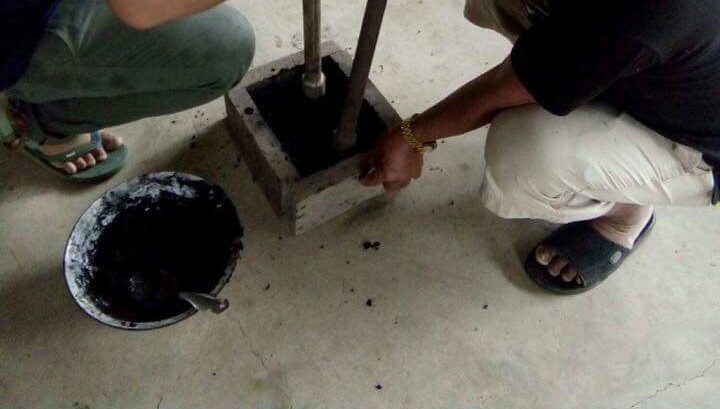 วัตถุประสงค์โครงการ	ส่งเสริมต่อยอดให้คนในชุมชนได้มีรายได้	ชุมชนลดรายจ่าย	เสริมสร้างทักษะให้แก่ชุมชน	การใช้ทรัพยากรให้คุมค่าประโยชน์ที่ชุมชนจะได้รับ	คนในชุมชนมีรายได้เสริมในการเผากะลา	คนในชุมชนมีทักษะและความรู้เพิ่ม		น้ำต้มควั่นไม้เอามาไล่แมลงได้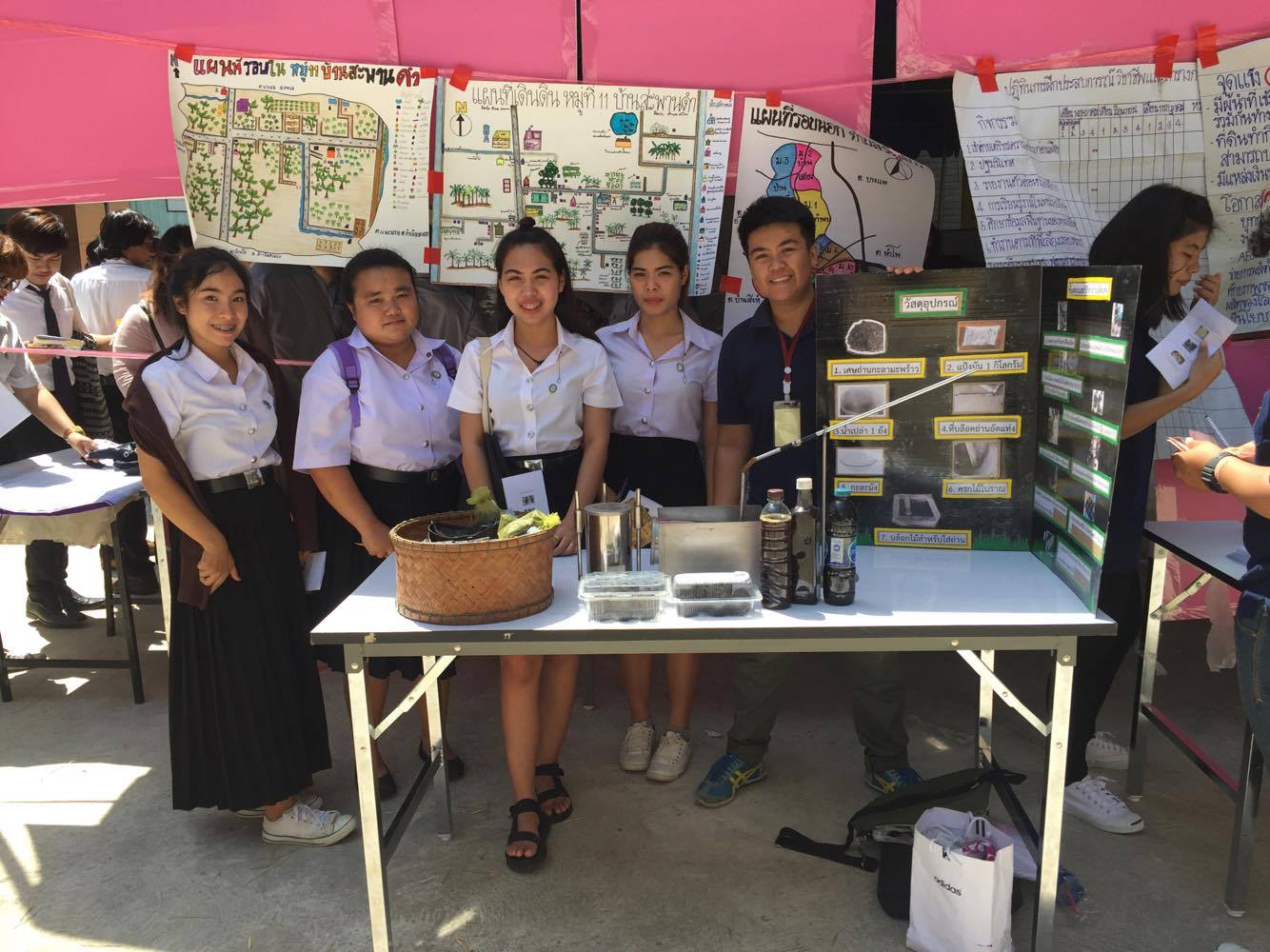 นางสาวณฤมล	บุหงาวิลาสินี รหัสนักศึกษา 584305063	หมู่เรียน 58/36